Activities related to the 20th anniversary of the Convention for the Safeguarding of the Intangible Cultural HeritageThe year 2023 marks the 20th anniversary of the Convention for the Safeguarding of the Intangible Cultural Heritage. Stakeholders are invited to share activities organised on this occasion, to be included on the dedicated webpage of the 2003 Convention. Kindly submit one form per activity to ich@unesco.org. 
 I agree that information provided in this form be processed by the Secretariat and reflected on the dedicated webpage of the 20th anniversary of the 2003 Convention.Signature      Date: Annex A signed grant of rights is required for all photos submitted to accompany the activities organised on the occasion of the 20th anniversary of the Convention for the Safeguarding of the Intangible Cultural Heritage. Photographs should be submitted in .png, .jpeg, .tiff, .raw or .pdf format and of at least 72 pixels per inch (PPI), together with this signed Grant of Rights Form.I, the undersigned,                                  , hereby grant to UNESCO the non-exclusive rights to use, publish, reproduce, distribute, display, communicate or make available to the public, in any language or form and by any means including digital, the following material(s), in whole or in part. I grant these rights to UNESCO irrevocably, for an unlimited period of time and for the entire world.I further grant to UNESCO the non-exclusive right to sub-license third parties to use the material(s) in whole or in part, solely for non-profit educational or public information uses.These rights are granted subject to the condition that the respective above-mentioned credit, or its equivalent, is provided if and when the material(s) is/are used.I certify that I am entitled to grant all the rights under paragraphs 1 and 2 of this agreement and that, to the best of my knowledge and belief, the material(s): a) is/are in no way whatever a violation or an infringement of any existing copyright or licence; andb) is/are in no way whatever a violation or an infringement of any customary practices governing access to the heritage depicted or incorporated, and contain(s) nothing obscene, libellous or defamatory.Title of the activity:Web page(if applicable):Organiser(s):Type of organisation: PublicPrivateCulturalEducationalTertiarySecondaryPrimaryNGOIGOOther, please specify:      Country/Countries:Location(s):(if applicable)Start date:End date: Description (up to 500 words):Type of activity: Conference Online In personType of activity: Workshop Online In personType of activity: Roundtable Online In personType of activity: Publication Online In personType of activity: Exhibition Online In personType of activity: Festival Online In personType of activity: Audio-visual production Online In personType of activity: Competition (written piece, photo, video) Online In personType of activity: Media activity  Online In personType of activity: Educational activity Online In personType of activity:Other, please specify:       Online In personLevel of activity:  Local National  Regional  InternationalOther, please specify:       Local National  Regional  InternationalOther, please specify:      Topics covered: Contact details:PhotoPlease provide a minimum of one horizontal photo in .png, .jpeg, .tiff, .raw or .pdf format and of at least 72 pixels per inch (PPI), together with the signed cessation of rights form (see annex). Please provide a minimum of one horizontal photo in .png, .jpeg, .tiff, .raw or .pdf format and of at least 72 pixels per inch (PPI), together with the signed cessation of rights form (see annex). LogoPlease provide the logo(s) of the organiser(s) in .png, .jpg, .tiff, .raw or .pdf format and of at least 72 pixels per inch (PPI). Please provide the logo(s) of the organiser(s) in .png, .jpg, .tiff, .raw or .pdf format and of at least 72 pixels per inch (PPI). 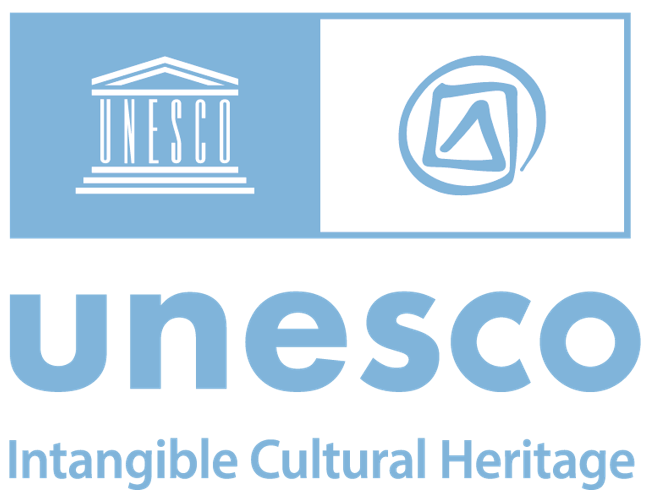 20th anniversary of the 2003 Convention Grant of Rights FormIdentifier
(for instance file name)Brief informative caption
(no more than 40 words
in English or French)DatePhoto Credit
(‘-----------, year’)Photographer
(if not mentioned in the credit)Name:Date:Address:Signature: